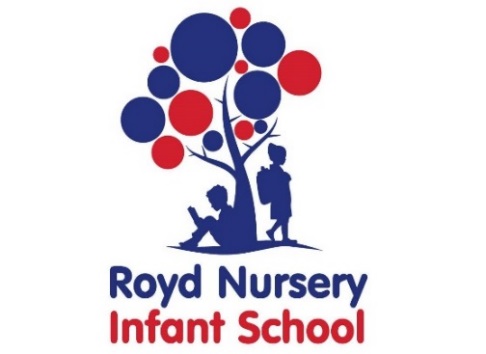 APPLICATION FORM FOR ROYD NURSERYPlease fill in and return to the School Office or email enquiries@royd.sheffield.sch.uk.Name of child ………………………………………………………………………………….Date of birth ……………………………………Address ………………………………………………………………………………………...Post Code ………………………………….Name of Parent/Guardian ……………………………………………………………………Email Address …………………………………………………………………………………Telephone number ……………………………………………………………………………Is there any information you think we need to know about your child, for instance, health problems, allergies, family problems?……………………………………………………..……………………………………………Which school do you expect your child to attend after nursery? ………………………...N.B.	Admission to a nursery school or class does not guarantee a place in school when               your child reaches the normal age of admission and applications must be made in              accordance with the Authority’s Policy.            Please contact the School if you need any more information.            Signed ……………………………………………………… Date …………………………..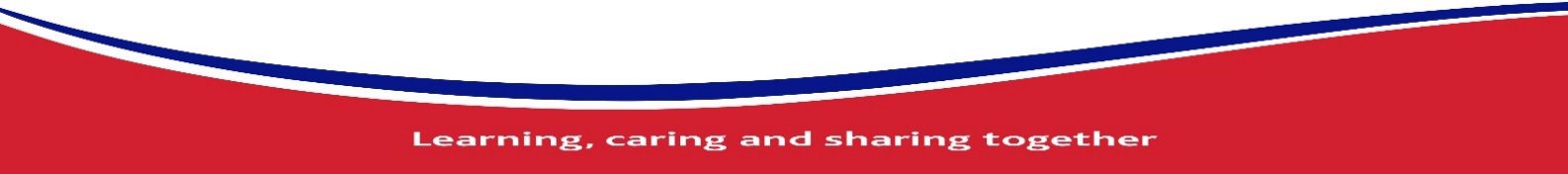 